#10FOP 175.04 - SOLICITAÇÃO DE PRORROGAÇÃO PARA OXIGENOTERAPIA DOMICILIAR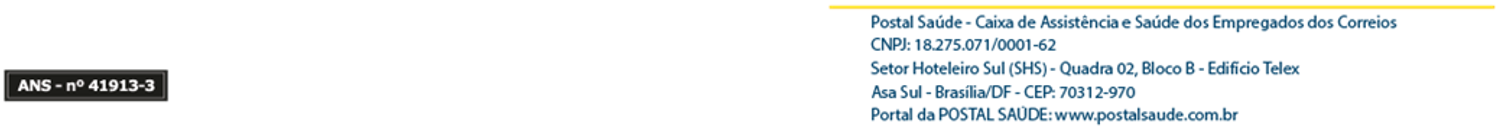 INFORMAÇÕES DO BENEFICIÁRIOINFORMAÇÕES DO BENEFICIÁRIOINFORMAÇÕES DO BENEFICIÁRIOINFORMAÇÕES DO BENEFICIÁRIOINFORMAÇÕES DO BENEFICIÁRIOINFORMAÇÕES DO BENEFICIÁRIOINFORMAÇÕES DO BENEFICIÁRIOINFORMAÇÕES DO BENEFICIÁRIOINFORMAÇÕES DO BENEFICIÁRIOINFORMAÇÕES DO BENEFICIÁRIONome (Completo e sem abreviação): Nome (Completo e sem abreviação): Nome (Completo e sem abreviação): Nome (Completo e sem abreviação): Nome (Completo e sem abreviação): Nome (Completo e sem abreviação): Nome (Completo e sem abreviação): Nome (Completo e sem abreviação): Nome (Completo e sem abreviação): Nome (Completo e sem abreviação): Beneficiário: Data de nascimento: Data de nascimento: Data de nascimento: Data de nascimento: Data de nascimento: Endereço: Endereço: Endereço: Endereço: Endereço: Endereço: Endereço: Endereço: CEP:CEP:Bairro: Bairro: Bairro: Cidade: Cidade: Cidade: Cidade: Cidade: Cidade: UF:Telefone com./res.: (   )Telefone com./res.: (   )Telefone com./res.: (   )Telefone com./res.: (   )Telefone celular: (   )Telefone celular: (   )Telefone celular: (   )Telefone celular: (   )Telefone celular: (   )Telefone celular: (   )E-mail:E-mail:E-mail:E-mail:E-mail:E-mail:E-mail:E-mail:E-mail:E-mail:Observação: Este documento terá validade de 6 (seis) meses a contar da data de emissãoObservação: Este documento terá validade de 6 (seis) meses a contar da data de emissãoObservação: Este documento terá validade de 6 (seis) meses a contar da data de emissãoObservação: Este documento terá validade de 6 (seis) meses a contar da data de emissãoObservação: Este documento terá validade de 6 (seis) meses a contar da data de emissãoObservação: Este documento terá validade de 6 (seis) meses a contar da data de emissãoObservação: Este documento terá validade de 6 (seis) meses a contar da data de emissãoObservação: Este documento terá validade de 6 (seis) meses a contar da data de emissãoObservação: Este documento terá validade de 6 (seis) meses a contar da data de emissãoObservação: Este documento terá validade de 6 (seis) meses a contar da data de emissãoQUADRO CLÍNICOQUADRO CLÍNICOQUADRO CLÍNICOQUADRO CLÍNICOQUADRO CLÍNICOQUADRO CLÍNICOQUADRO CLÍNICOQUADRO CLÍNICOQUADRO CLÍNICOQUADRO CLÍNICOResumo do histórico clínico (descrever a necessidade detalhada do oxigênio e os resultados dos exames realizados):Resumo do histórico clínico (descrever a necessidade detalhada do oxigênio e os resultados dos exames realizados):Resumo do histórico clínico (descrever a necessidade detalhada do oxigênio e os resultados dos exames realizados):Resumo do histórico clínico (descrever a necessidade detalhada do oxigênio e os resultados dos exames realizados):Resumo do histórico clínico (descrever a necessidade detalhada do oxigênio e os resultados dos exames realizados):Resumo do histórico clínico (descrever a necessidade detalhada do oxigênio e os resultados dos exames realizados):Resumo do histórico clínico (descrever a necessidade detalhada do oxigênio e os resultados dos exames realizados):Resumo do histórico clínico (descrever a necessidade detalhada do oxigênio e os resultados dos exames realizados):Resumo do histórico clínico (descrever a necessidade detalhada do oxigênio e os resultados dos exames realizados):Resumo do histórico clínico (descrever a necessidade detalhada do oxigênio e os resultados dos exames realizados):Tipo de Paciente:Tipo de Paciente:Tipo de Paciente:Tipo de Paciente:Tipo de Paciente:Tipo de Paciente:Tipo de Paciente:Tipo de Paciente:Tipo de Paciente:Tipo de Paciente:Tipo de patologia:Tipo de patologia:Tipo de patologia:Tipo de patologia:Tipo de patologia:Tipo de patologia:Tipo de patologia:Tipo de patologia:Tipo de patologia:Tipo de patologia:CID:CID:CID:CID:CID:CID:CID:CID:CID:CID:SUPORTE VENTILATÓRIOSUPORTE VENTILATÓRIOSUPORTE VENTILATÓRIOSUPORTE VENTILATÓRIOSUPORTE VENTILATÓRIOSUPORTE VENTILATÓRIOSUPORTE VENTILATÓRIOSUPORTE VENTILATÓRIOSUPORTE VENTILATÓRIOSUPORTE VENTILATÓRIOSistemas de Oxigênio:Sistemas de Oxigênio:Sistemas de Oxigênio:Sistemas de Oxigênio:Sistemas de Oxigênio:Sistemas de Oxigênio:Sistemas de Oxigênio:Sistemas de Oxigênio:Sistemas de Oxigênio:Sistemas de Oxigênio:  Sem suporte de O²        Com suporte de O²       TQT – Traqueostomia        CN – Cateter Nasal  Sem suporte de O²        Com suporte de O²       TQT – Traqueostomia        CN – Cateter Nasal  Sem suporte de O²        Com suporte de O²       TQT – Traqueostomia        CN – Cateter Nasal  Sem suporte de O²        Com suporte de O²       TQT – Traqueostomia        CN – Cateter Nasal  Sem suporte de O²        Com suporte de O²       TQT – Traqueostomia        CN – Cateter Nasal  Sem suporte de O²        Com suporte de O²       TQT – Traqueostomia        CN – Cateter Nasal  Sem suporte de O²        Com suporte de O²       TQT – Traqueostomia        CN – Cateter Nasal  Sem suporte de O²        Com suporte de O²       TQT – Traqueostomia        CN – Cateter Nasal  Sem suporte de O²        Com suporte de O²       TQT – Traqueostomia        CN – Cateter Nasal  Sem suporte de O²        Com suporte de O²       TQT – Traqueostomia        CN – Cateter NasalPlano Terapêutico  Oxigenoterapia Contínua  Oxigenoterapia Intermitente  Oxigenoterapia NoturnaPlano Terapêutico  Oxigenoterapia Contínua  Oxigenoterapia Intermitente  Oxigenoterapia NoturnaPeríodo do tratamento  30 dias  60 dias  Outros: ____________________Período do tratamento  30 dias  60 dias  Outros: ____________________Período do tratamento  30 dias  60 dias  Outros: ____________________Período do tratamento  30 dias  60 dias  Outros: ____________________Equipamentos necessários Concentrador de oxigênioEquipamentos necessários Concentrador de oxigênioEquipamentos necessários Concentrador de oxigênioEquipamentos necessários Concentrador de oxigênio Sistema líquido  Cilindro pequeno Cilindro grande Sistema líquido  Cilindro pequeno Cilindro grandePressurizadoCilindro pequenoCilindro grandePressurizadoCilindro pequenoCilindro grandePressurizadoCilindro pequenoCilindro grandePressurizadoCilindro pequenoCilindro grandeFluxo de Oxigênio por hora: _____________Fluxo de Oxigênio por hora: _____________Fluxo de Oxigênio por hora: _____________Fluxo de Oxigênio por hora: _____________INFORMAÇÕES DO MÉDICO ASSISTENTEINFORMAÇÕES DO MÉDICO ASSISTENTEINFORMAÇÕES DO MÉDICO ASSISTENTEINFORMAÇÕES DO MÉDICO ASSISTENTEINFORMAÇÕES DO MÉDICO ASSISTENTEINFORMAÇÕES DO MÉDICO ASSISTENTEINFORMAÇÕES DO MÉDICO ASSISTENTEINFORMAÇÕES DO MÉDICO ASSISTENTEINFORMAÇÕES DO MÉDICO ASSISTENTEINFORMAÇÕES DO MÉDICO ASSISTENTENome do(a) Médico(a):Nome do(a) Médico(a):Nome do(a) Médico(a):Nome do(a) Médico(a):Nome do(a) Médico(a):Nome do(a) Médico(a):Nome do(a) Médico(a):Nome do(a) Médico(a):Nome do(a) Médico(a):Nome do(a) Médico(a):Número do CRM:Número do CRM:Número do CRM:Número do CRM:Número do CRM:Número do CRM:Número do CRM:Telefone: (   )Telefone: (   )Telefone: (   )ASSINATURAASSINATURAASSINATURAASSINATURAASSINATURAASSINATURAASSINATURAASSINATURAASSINATURAASSINATURA_____________________________, ____/____/_____.                   Local e Data                                                                                                                 _____________________________, ____/____/_____.                   Local e Data                                                                                                                 _____________________________, ____/____/_____.                   Local e Data                                                                                                                 _____________________________, ____/____/_____.                   Local e Data                                                                                                                 _____________________________, ____/____/_____.                   Local e Data                                                                                                                 _____________________________, ____/____/_____.                   Local e Data                                                                                                                 _____________________________, ____/____/_____.                   Local e Data                                                                                                                 _____________________________, ____/____/_____.                   Local e Data                                                                                                                 _____________________________, ____/____/_____.                   Local e Data                                                                                                                 _____________________________, ____/____/_____.                   Local e Data                                                                                                                 __________________________________________Assinatura e Carimbo do Médico Assistente__________________________________________Assinatura e Carimbo do Médico Assistente__________________________________________Assinatura e Carimbo do Médico Assistente__________________________________________Assinatura e Carimbo do Médico Assistente_________________________________________Assinatura do Beneficiário_________________________________________Assinatura do Beneficiário_________________________________________Assinatura do Beneficiário_________________________________________Assinatura do Beneficiário_________________________________________Assinatura do Beneficiário_________________________________________Assinatura do Beneficiário